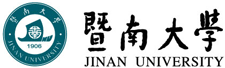 2021年招收攻读硕士学位研究生入学考试试题********************************************************************************************招生专业与代码：法语语言文学 050203考试科目名称及代码： 综合法语730考试科目：综合法语                                                                                  共  3  页，第  1  页考试科目：综合法语                                                                                    共  3  页，第  2  页考试科目：综合法语                                                                           共  3  页，第  3  页考生注意：所有答案必须写在答题纸（卷）上，写在本试题上一律不给分。 I. Vocabulaire (25 points)1. Remplacez, dans les phrases suivantes, les points de suspension par un des mots proposés ci-dessous. (5 points)languit; déploie; étourdit; discerne; gît  (1) Cette musique bruyante… les oreilles.  (2) La poupée... sur l'oreiller.  (3) On… les draperies.  (4) Cet écrivain… bien les nuances des mots prétendus synonymes.  (5) Ce malheureux… de faim.2. Remplacez, dans les phrases suivantes, les chiffres par les mots proposés ci-dessous. (20 points)habitants; signe; nécessité;  pardon; désastre; provisions; péché; convives; punition; malédictionLe lendemain, ayant trouvé quelques (1) de bouche en se glissant à travers des décombres, ils réparèrent un peu leurs forces. Ensuite ils travaillèrent comme les autres à soulager les (2) échappés à la mort. Quelques citoyens, secourus par eux, leur donnèrent un aussi bon dîner qu’on le pouvait dans un tel (3) : il est vrai que le repas était triste ; les (4) arrosaient leur pain de leurs larmes ; mais Pangloss les consola en les assurant que les choses ne pouvaient être autrement : " Car, dit-il, tout ceci est ce qu’il y a de mieux : car, s’il y a un volcan à Lisbonne, il ne pouvait être ailleurs ; car il est impossible que les choses ne soient pas où elles sont ; car tout est bien. " Un petit homme noir, familier de l’Inquisition, lequel était à côté de lui, prit poliment la parole et dit : " Apparemment que monsieur ne croit pas au (5) originel : car, si tout est au mieux, il n’y a donc eu ni chute ni (6). – Je demande très humblement (7) à Votre Excellence, répondit Pangloss encore plus poliment, car la chute de l’homme et la (8) entraient nécessairement dans le meilleur des mondes possibles. – Monsieur ne croit donc pas à la liberté ? dit le familier. – Votre Excellence m’excusera, dit Pangloss ; la liberté peut subsister avec la (9) absolue ; car il était nécessaire que nous fussions libres ; car enfin la volonté déterminée... " Pangloss était au milieu de sa phrase, quand le familier fit un (10) de tête à son estafier qui lui servait à boire du vin de Porto ou d’Oporto. II. Grammaire (25 points)Trouvez cinq fautes dans le texte suivant et corrigez-les. (5 points)En Grèce, le vin serait apparu un peu plus tard. Maintes fois évoquer dans l'Iliade et l'Odyssée.En France, c'est vers l'an 600 qu'il est apparu, apporté par les marins grecs. Mais on dit que ces derniers l'avaient introduit au Pays basque quelque 500 ans plutôt.En tout cas, les premiers vins de France étaient des vins de bergers, pour que la vigne constituait un complément de revenus.Ainsi, là où passaient les troupeaux transhumants poussaient la vigne. Les bergers cultivaient notamment les terres situées au sortir des vallées.Puis, le vin conquérit les monastères avant d'investir les cours royales où il suscita au fil des siècles, convoitises et passions.2. Remplacez l’infinitif à la forme convenable. (20 points)Tous les neuf ans (ou chaque année selon Virgile), sept jeunes garçons et sept jeunes filles étaient envoyés en sacrifice en Crète, en expiation du meurtre d'Androgée, fils de Minos, par Égée, roi d'Athènes. Une année, Thésée, le propre fils d'Égée, fut tiré au sort (ou embarqua de son plein gré) parmi les jeunes gens (destiner) au sacrifice. En arrivant en Crète, Thésée (rencontrer) Ariane, la fille de Minos, qui (tomber) amoureuse de lui et à qui il (promettre) le mariage. Sachant ce qui l'(attendre), elle lui donna une bobine de fil afin qu'il la (dérouler) dans le labyrinthe et (pouvoir) retrouver son chemin s'il (ressortir) vivant du combat. Thésée (trouver) le Minotaure, le (tuer), à mains nues et retrouva son chemin dans le labyrinthe grâce à la bobine déroulée.III. Compréhension écrite (25 points) Lisez les deux textes suivants et répondez aux questions concernées.Texte1 Escargots et grenouillesUn seul lien que l'on peut établir entre des animaux aussi différents que l'escargot et la grenouille, c'est qu'ils sont tous deux associés à la gastronomie française, à la fois dans son raffinement et dans son excentricité. De la grenouille seules les cuisses sont dégustées. On les fait frire avec de la panure, du sel et des oignons. Les os de grenouilles sont aussi fins que des arêtes de poissons et il faut faire très attention à ne pas les avaler. Quant aux escargots, un mets gastronomique typiquement bourguignon, la recette est très élaborée, elle nécessite plus de huit jours de préparation, puis on les frit à la poêle avec une persillade. En fait, ce sont surtout les touristes de passage en France qui désirent faire l'expérience des grenouilles ou des escargots, car les Français en mangent plutôt rarement. L'idée de consommer des animaux aussi exotiques semble incongrue pour beaucoup d'entre eux et c'est vrai que les prix pratiqués dans les restaurants qui en proposent découragent un peu. Pourtant, il faut reconnaître que ces batraciens et ces gastéropodes ont réussi à définir la cuisine française de manière remarquable.Questions:Quelle sorte d'image les escargots et les grenouilles donnent-ils à la cuisine française? (2 points)2. Pour quelles raisons les Français ne mangent-ils pas souvent d'escargots? (2 points)3. Commentez cette remarque de Brillat Savarin: "Dis-moi ce que tu manges, je te dirai qui tu es" (La Physiologie du goût, 1825). (4 points)Texte2 Roland BarthesLa critique sémiologie de Roland Barthes s'intéresse à tout: Racine et la tragédie, Beethoven, Brecht, Le Japon, la mode, le discours amoureux, le bifteck-frites, le catch, la photographie... Dans un style qui allie savoir et saveur, Barthes déchiffre non pas le sens de ces œuvres, objets ou figures, mais leur signification, c'est-à-dire leur place de mythes dans la culture.Le mythe, ou le signe, est important à étudier parc qu'il habite le langage, qui fonde et régule les rapports sociaux. Les mythes contribuent à créer un discours dominant, celui du "bon sens", que Barthes nomme la doxa : "c'est l'Opinion publique, l'Esprit majoritaire, le Consensus petit-bourgeois, la Voix du Naturel, la Violence du Préjugé" (Roland Barthes par Roland Barthes, 1975). Dans Eléments de Sémiologie (1965), Barthes formalise une méthode pour décrire le comportement des signes, méthode qu'il avait déjà brillamment illustrée dans ses célèbres textes de Mythologies (1957).Pour contrer la dominance des signes dans le langage, Barthes cherche une signification moins lourdes des mots, des idées, autrement dit une "expression blanche", un Degré zéro de l'écriture(1953), qu'il trouve par exemple chez Maurice Blanchot, dans L'Étranger de Camus, dans la photographie ou encore dans le haïku japonais.Roland Barthes examine aussi le rôle du lecteur dans le processus de lecture du texte. De cette interaction entre le texte et le lecteur (Le Plaisir du texte, 1973) provient un univers de sensations et d'expériences.Questions:Qu'est-ce qu'un "mythe" pour Barthes ? (3 points)Pourquoi le langage est-il important pour Barthes ? (3 points)Qu'est-ce qu'une "écriture blanche" pour Barthes ? (3 points)Comment Barthes assigne-t-il un "rôle" au lecteur ? (3 points)Commentez cette remarque de Roland Barthes : "C'est l'un des traits constants de toute mythologie petite-bourgeoise que cette impuissance à imaginer l'Autre. L'altérité est le concept le plus antipathique au 'bon sens'" (Mythologies, 1957). (5 points)IV. Expression écrite (25 points)Vous avez reçu ce courriel de votre amie Charlotte. Vous répondez. Vous justifiez vos conseils.Salut, C'est fantasque ! J'ai participé à un concours et j'ai gagné le premier prix: un voyage pour la destination de mon choix. Et j'ai choisi quoi ? Ton pays bien sûr!Je vais pouvoir rester toute une semaine. Est-ce que tu pourrais me donner des conseils sur les activités et les lieux à découvrir ? Raconte-moi comment est la vie dans ton pays !Merci d'avance et à très vite,CharlotteV. Connaissances générales (50 points)Qui est l'auteur du Cid ? (1 point)De quel roman Julien Sorel est-il le personnage principal ? (1 point)Quel est l’écrivain français qui refusa le prix Nobel de littérature ? (1 point)Qui a écrit J'irai cracher sur vos tombes ? (1 point)Qu’a donné Prométhée aux hommes, cet acte lui valant le châtiment de Zeus ? (1 point)Qui a peint le plafond de la chapelle Sixtine ? (1 point)En quelle année débuta la Guerre de Cent Ans ? (1 point)Qui a peint le tableau La liberté guidant le peuple ? (1 point)Quand se termine "la Belle Époque" ? (1 point)Comment s’appelle le mouvement de cinéma qui est né dans les années 1950 en France ? (1 point)Qui a fondé l’Académie française et dans quel but ? (3 points) En France, quelles sont les régions viticoles les plus célèbres ? (3 points)Citez trois ouvrages français publiés pendant la Guerre 1939-1945 ? (3 points)Comment l'aventure de Jeanne d'Arc s'est-elle terminée ? (3 points)Quelles sont les règles qui caractérisent le théâtre classique ? (3 points)Citez cinq pièces écrites par Molière.(5 points)Classez cinq présidents de la Ve République par ordre chronologique de leur mandat. (5 points)Qu'est-ce qui montre Victor Hugo est un auteur prolifique et divers ? (5 points)Pourquoi Phèdre de Jean Racine, d'après André Gide, est "victime d'une tragédie interne" ? (10 points)